De conformidad con los criterios de valoración previamente establecidos y publicados por esta Comisión y efectuada la valoración de los candidatos, se publica a continuación el:ORDEN DE PRELACIÓN DE LOS CANDIDATOSEn______________, a____ de ______________ de ______El Presidente/a o Secretario/a(2)Fdo.: ______________________Añádanse más hojas si son necesarias, numerándolas.La firma se realizará preferentemente de forma electrónicaContra el presente acuerdo se podrá presentar reclamación ante el rector en el plazo de diez días hábiles contados desde el siguiente al de su publicación en el e-TOUZ.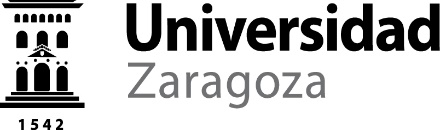 CONCURSO PÚBLICO CONTRATACIÓN DE PROFESORES PERMANENTES LABORALESACUERDO DE LA COMISIÓN DE SELECCIÓN ORDEN DE PRELACIÓN DE CANDIDATOS Y PROPUESTA DE CONTRATACIÓN(Publicar e-TOUZ)ÁREA DE CONOCIMIENTONº DE LA PLAZACATEGORÍAPPLFECHA CONVOCATORIA BOADEPARTAMENTOCENTRO NºAPELLIDOS Y NOMBRE (Por orden de prelación)PUNTOSCANDIDATOS NO IDONEOSNºAPELLIDOS Y NOMBREAPELLIDOS Y NOMBREPROPUESTA DE CONTRATACIÓNPROPUESTA DE NO PROVISIÓN (declara desierta la provisión ) por:Se propone para la contratación al/los candidato/s:D./D.ª